Etui do tabletów HuaweiPosiadasz drogi tablet, który łatwo się uszkadza. Zainwestuj w odpowiednie zabezpieczenie. Zapraszamy do zapoznania się z różnymi wariantami.Jak dobrze ochronić swój tablet?Wszyscy zdają sobie sprawę, że tablety to urządzenia nie należące do najtańszych. Patrząc na ich kompaktowe rozmiary, przeznaczeniem tabletów jest ich przenoszenie oraz transport. Często przenoszone są w luźnych torbach i plecakach, a ich obudowy są bardzo delikatne. Dlatego warto zadbać o dobre etui. Etui do tabletów Huawei jest bardzo dużo, dlatego zastanówmy się jak najlepiej je zabezpieczyć.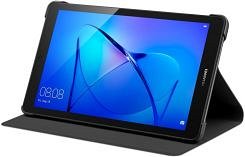 Etui do tabletów HuaweiPierwszym pytaniem powinno być, na jakie uszkodzenia najczęściej narażony jest tablet? Często jest to po prostu najzwyklejsze upuszczenie na podłogę. Kolejnym są zarysowania ekranu oraz otarcia obudowy, które mogą zdarzyć się podczas zwykłego umieszczania tabletu na stole. Podczas zwykłego użytkowania powstaje najwięcej zniszczeń. Istnieje wiele rodzajów etui. Pierwsze z nich to etui książkowe, jest uniwersalne ponieważ chroni zarówno ekran jak i tył tabletu. Posiada również możliwość odpowiedniego ułożenia w formę podstawki do oglądania filmów. Etui do tabletów Huawei to również opcja silikonowa, która pozwala na wygodniejszą możliwość trzymania, jednak posiada duży minus. Ekran dalej nie posiada ochrony, a to on najbardziej powinien być chroniony. Zapraszamy do zapoznania się z naszym pełnym asortymentem na Ceneo.pl.